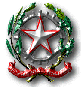 Istituto Comprensivo Statale di Porretta TermeScuola Infanzia, Primaria e Secondaria I° gradoPROGRAMMAZIONE COMUNE  CLASSI/MODULI/PLESSO  ___________  _______________ SCUOLA PRIMARIA di ____________________ 	A. S. _______________DOCENTI……………………………………………………ORGANIZZAZIONE (in riferimento a orari, spazi, materiale….)……….DISPOSIZIONE ALUNNI ……………………………………….PERIODI  RICREATIVI……………………………………………………..UTILIZZO DEI SERVIZI IGIENICII bambini possono accedere ai bagni di norma almeno dopo un’ora e trenta dall’inizio delle lezioni, nei periodi ricreativi, dopo attività particolari che richiedono il lavaggio delle mani. Considerata l’età degli alunni, valutati casi che necessitano di maggior flessibilità, è consentita anche in altri momenti.RAPPORTI CON LE FAMIGLIE    La comunicazione con le famiglie avverrà principalmente per iscritto su apposito quaderno delle comunicazioni, telefonicamente per motivi contingenti a particolare situazione venutasi a creare.I colloqui si terranno nei momenti di ricevimento previsto nel calendario degli impegni: qualora la famiglia ne faccia richiesta in altre occasioni, si concorderà giorno e data.Per situazione problematiche particolari i docenti contatteranno le famiglie invitandole ad un colloquio. ENTRATE-USCITE (ritardi e anticipi)Qualora un bambino venga ritirato prima dell’orario previsto o entri in ritardo il genitore firmerà la richiesta; ogni variazione riguardante le modalità di uscita dell’alunno deve essere comunicata ai docenti per iscritto.COMPITI A CASAVengono assegnati nelle giornate corte MATERIALEIl materiale scolastico necessario viene richiesto ad inizio anno scolastico, possono esservi ulteriori integrazioni dettate dall’articolazione delle attività.Non sono consentiti giochi elettronici, telefonini e oggetti di un certo valore; per favorire la socializzazione nei momenti ludici i bambini possono portare giocattoli che non siano pericolosi: librini, carte, animaletti.OBIETTIVI FORMATIVI   (desunti dal PTOF)Imparare ad imparare, individuando collegamenti e relazioni.Collaborare e partecipare in modo responsabile ed autonomo.Saper usare i vari linguaggi nei processi di costruzione delle conoscenze e quindi nei diversi contesti disciplinari.Utilizzare strumenti per la pianificazione dei processi, la progettazione e realizzazione dei prodotti.METODOLOGIE DIDATTICHE   condivise…………………………………………………………..PROGETTI E ATTIVITÀ INTEGRATIVE  indicare  i progetti in programma per il corrente anno  scolastico  USCITE DIDATTICHE, VIAGGI DI ISTRUZIONE PROGRAMMATI DAL TEAM Luogo e data   ………………..                                                     le insegnanti del team: ………………………………………………...TitoloPeriodoTIPOLOGIADESTINAZIONERIFERIMENTI DIDATTICIE/O FORMATIVIACCOMPAGNATORIOSSERVAZIONI